Sunday School – 9:30Worship Service – 10:30Worship Leader: Frank StecklyEpiphany Sunday“I Saw the Light”“The Lord is my Light”          (green #97)“Longing for Light”                (green #54)	   Vs. 1 & 5Welcome to Worship:Leader:   Arise, shine, for our light has come and the glory of God	  has risen upon us!People:  Nations will come to the light, and kings to the  	  brightness of your dawn. Leader:  The love of God for all peoples and nations is revealed	  Through his Son, Jesus Christ.People:  We are now one world and one family, called to be	  Children of God.All:        Arise, shine, for our light has come!Sharing and PrayerOffertory:	Please tear off your “Response Sheet” and drop it		In the offering basket.Children’s Moment:		Taric Leichty    Kids to Activity Room with Sheryl Keller	      (4 years & younger)“We  Three Kings”Sermon:		    Gordon Scoville		“LIGHT RATHER THAN SPECTACLE”			    Matthew 2:1-12 “You are Salt for the Earth”       (blue #226)   vs. 1,2 & 4======================================================What’s happening at Bellwood this week: Monday, January 7 – Gordon’s day offTuesday, January 8 – Elders – 7:00Wednesday, January 9 – Grounded Youth – Jr. 6:15-7:15,			  		       HS 7:30-9:00Thursday, January 10 – A.A. & Alanon – 7:30Friday, January 12 – Taric’s day off        Men’s Prayer Breakfast – 7amWOMEN’S RETREAT PLANNING MEETING:Please plan to attend the next planning meeting for the March 1st-2nd Nebraska Mennonite Women’s Retreat.  We will meet tomorrow,(Monday, January 7th) at 5:30 pm in the fellowship hall.  Anyone isWelcome to come and share ideas for the retreat!“Who are Mennonites? Who are Anabaptists? To answer theseQuestions requires that we study how these unique Christians came into existence.  During the spring Sunday School quarter you’re invited to join Gordon in studying a very special introduction to the Mennonite story:  John D. Roth, Stories:  How Mennonites Came to Be.  We will follow Mennonites from Europe and Russia to North America and beyond.  Sign up for this class in the overflow se we know how many books to order.Mennonite Disaster Service is building our team and searching for qualified, motivated individuals who have a knowledge of passion for the MDS mission, vision and values and a commitment to the Anabaptist church.  Current position openings include: (1) Communications Manager in Lititz, PA, (2) a Volunteer Training Specialist, home based (U.S. resident) and (3) a Leadership Volunteer Interviewer, home based (U.S. resident).  For more information, visit our webpage at www.mds.mennonite.net/who-we-are/employmentSouper Saturday is January 19 at the Milford Elementary Gym from 5-7:30pm.  If you would be willing to make soup, or cookies/bars, raffle prizes or bake sale items, please let Katie Wergin know at Insure NEby Wednesday, January 9th.Epiphany’s significance     The church season of Epiphany begins on January 6 each year.  The name comes from the Greek word epiphaneia, meaning “to appear, to show or to manifest.”  The ending date of the Epiphany season is determined by Ash Wednesday, which is determined by the date of Easter.     Traditionally, Epiphany Day marks the arrival of the Magi, or wise men, to worship the infant Jesus.  The significance of Epiphany for Christians is that it symbolizes the first recognition of Christ by Gentiles, or non-Jews.     The season of Epiphany emphasizes the divine nature of Jesus, the Light of the world.  Symbols for the season include light, a star and the color green, which represents life, grown, hope and eternity.Last Week:  Worship Attendance – 60,  Budget - $4,093Daisha’s Fund - $4,000, Benevolent - $1,000Birthday’s this week:  Celia Bontrager, Sarene Friedli, Hannah Compton (today), Jeni Bogenrief (Mon.), Josh Miller (Wed.), Diane Irwin (Thurs.)Anniversary this week:  Greg & Jessica (Mon.)Activity Room:January 13 – Verlyn Dunlap & ____________Need volunteers rest of the monthWorship Leader, Music, Singers & Greeters:January 13– Worship Leader – Lisa Compton	         Piano – Pam Erb	         Offertory – Katie Spohn	         Singers – Joy Steckly & Tracy Yeackley	         Children’s Moment – Tara Stahl	          Greeters – Kelly & Carol NewtonJanuary 20 – Worship Leader – Paula Martin	         Piano – Peg Burkey	         Singers – Sid Burkey, Shani Mach	         Children’s Moment – Craig Bontrager	         Greeters - ??Remember in Prayer:Darcy FriedliCliff IrwinGordon Stutzman & family (his dad’s declining health)Bellwood Mennonite Church520 B Street, Milford, NE 68405Church Office  402-761-2709Montessori School 402-761-3095Email:  bell606@windstream.netWebsite:  www.bellwoodchurch.orgInterim Pastor:  Gordon ScovilleGordon’s office hours – 9-12 Tuesday – FridayGordon’s home phone – 761-4978Associate Pastor of Youth:  Taric Leichty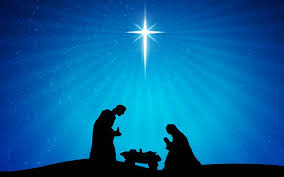 “The Light of God”January 6, 2019